METAMORPHOSIS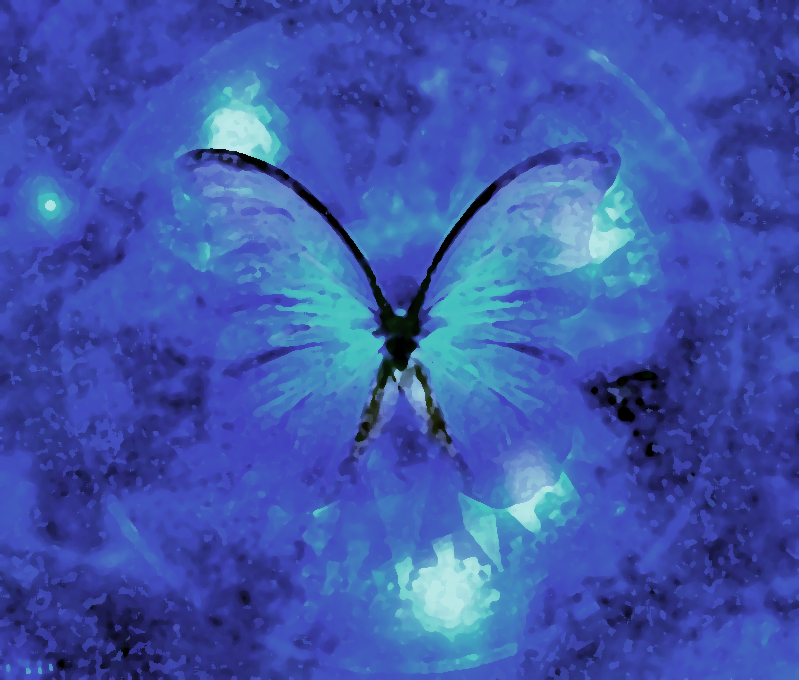 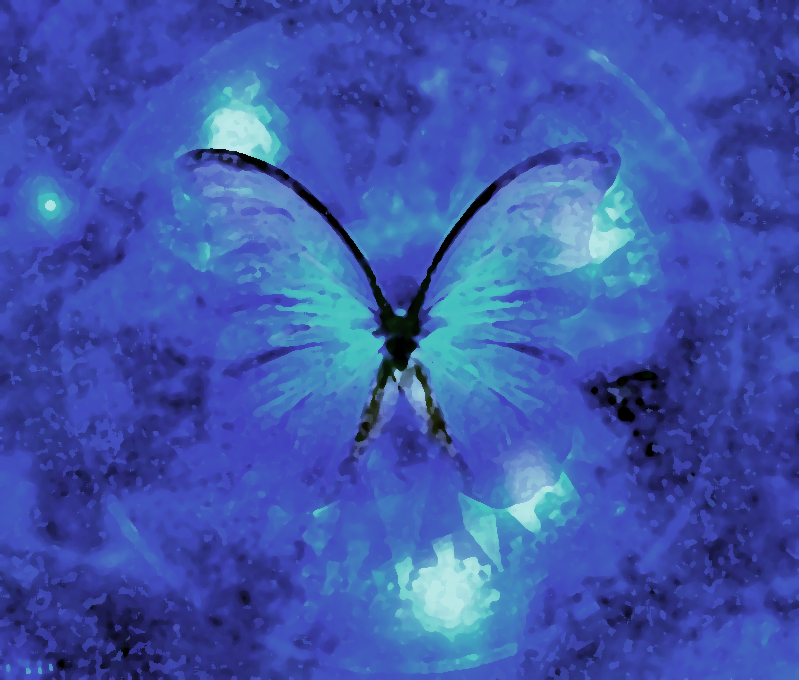 WHAT IS THE DIFFERENCE BETWEEN CHANGE & METAMORPHOSIS?CHANGE- MAKE OR BECOME DIFFERENTMETAMORPHOSIS- Metamorphosis is a biological process by which an animal physically develops after birth or hatching, involving a conspicuous and relatively abrupt change in the animal's body structure through cell growth and differentiation.change of physical form, structure, or substance especially by supernatural meansa typically marked and more or less abrupt developmental change in the form or structure of an animal (such as a butterfly or a frog) occurring subsequent to birth or hatchingWHEN WE LOOK AT LIFE THROUGH THE LENSE OF CHANGE, WE OFTEN RESIST IT BECAUSE CHANGE IS 1 DIMENTIONAL. MEANING, IF IT DOESN’T LOOK OR PRESENT ITSELF THE WAY WE IMAGINED, WE CONSIDER IT BAD OR AT THE VERY LEAST, INDIFFERENT. MATTHEW 2:3 HEROD DISTURBED- Descendant of EsauRuthless, paranoid, murdererAnother king was a threat to HerodLuke 4:18; 21; 22;23-27; 28-29V18 Jesus quotes Isaiah prophetic utterance of himselfV21 Jesus proclaims himself as the one spoken of in the prophecyV22 The people spoke well of him as long as they identified him as Joseph’s sonV23-27 Jesus foretells their approval RIGHT NOW is temporary. Soon their prejudices will show. The people will expect special favoritism based on their geographical locationV28 People approval quickly changed to angerV29 People attempt to throw Jesus outANYTIME WE SEE OURSELVES OR OTHER PEOPLE AS 1 DIMENSIONAL, WE RESIST CHANGELoss of control- more vulnerable; loss of self- determinationExcess uncertainty- fear of the unknown; lack of a feeling of safetySurprise- less time to get used to new ideas; knee- jerk reactions; easier to say no than yesEverything different- we don’t mind different, but in doses; creatures of habit; lots of differences can feel confusingDeparture from your past- people may feel left behind & become defensive; loss of dignityQuestions of competency- Can I do it? Some are not willing to be the student again; become skeptical or overly critical to mask feelings of insecurityIncreased work- letting go of the old, while learning the new (at the same time); often ‘on the job training’; feelings of failure (nothing to measure success by because everything is new)Ripple effect- change effects more than just you & can be far reaching (family, finances, employment, beliefs, habits & patterns). Can be difficult to foretell how many people will be affected by change & how they will receive it or reactReal threats- some change does cut or strain jobs, positions, relationshipsExamples of change scripturallyAbraham- changed location, family & cultureSome things you can’t take with you; even familyMoses- total identity. Hebrew baby; Egyptian; Midianite; back to Egypt as a Hebrew; wildernessJoshua- changed positions (background to foreground)Never stop learningLearn in the background as if you were already upfrontJoshua 1:5 Don’t try to be MosesSamuel- Witnessed change from Eli to himself & from Saul to DavidImportant to not assume things as you witness change (Samuel assumed another of Jesse’s sons would be king)MetamorphosisRecognizes more than 1 dimension & allows us to perceive change as a process & not a sudden jerkExplore the definition:A biological process- that’s life! Happens to everybodyDevelops after birth- has been happening since before you were able to either recognize it or resist itConspicuous- clearly visible; cannot be hiddenAbrupt- not fast, but definite. Ex- I know I’ve been changed!Change of physical form, structure & substance- NOT 1 DIMENSIONAL. Many areas changing at the same time. Far reaching effects.By supernatural means- God is with me! God is doing the work!Developmental- though it feels awkward, metamorphosis is not going backward, but forward6/9/2020RUTH